T.CGİRESUN ÜNİVERSİTESİ Şebinkarahisar Meslek Yüksekokulu MüdürlüğüÖğrenci İşlerineMeslek Yüksekokulumuz ……………………………………………………… Bölümü ………………………………………………..Programı, …….…………………….. numaralı öğrencisiyim. 202…  / 202… Eğitim – Öğretim yılında aşağıda belirtiğim dersten tek ders sınavına girmeyi talep ediyorum.Gereğini arz ederim.Adres			:						       …./…./….									          İmzasıİrtibat numarası	:						    Adı ve Soyadı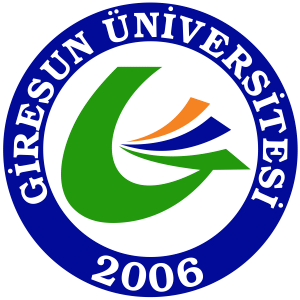 ŞEBİNKARAHİSAR MESLEK YÜKSEKOKULUTek Ders Sınav DilekçesiYayın Tarihi19.03.2024Tek Ders Sınav DilekçesiRevizyon Tarihi00Tek Ders Sınav DilekçesiRevizyon No.00Tek Ders Sınav DilekçesiSayfa No.1/1Dersin Dönemi                       Güz                BaharDersin AdıSorumlu Öğretim Elemanı